An dieGutachterstelle für Arzthaftungsfragen bei der Bayerischen LandesärztekammerMühlbaurstr. 1681677 MünchenFragebogen für das Gutachterverfahren für Arzt oder ÄrztinHinweis: Wir bitten Sie, den Fragebogen gut leserlich auszufüllen. 
Bitte verwenden Sie ggf. ein zusätzliches Blatt.1.	Ihr Name und Ihre Praxis- bzw. Krankenhausadresse2.	Name und Anschrift des/der Patienten/-in3.	Sind Sie mit der Durchführung eines Gutachterverfahrens einverstanden?Ja □        Nein □3.1	Falls Sie mit der Durchführung eines Gutachterverfahrens einverstanden sind, teilen Sie uns bitte zunächst einige Daten zu Ihrer Haftpflichtversicherung mit:
(Wir benötigen die Angaben zu Ihrer Haftpflichtversicherung, da auch diese am Verfahren beteiligt und ebenfalls dem Gutachterverfahren zustimmen muss.)3.2	Falls Sie nicht einverstanden sind, teilen Sie uns bitte Ihre Gründe dafür mit:(Die Angabe dieser Gründe ist freiwillig; sie kann auch unterbleiben)Hinweis: Im Falle einer Ablehnung des Gutachterverfahrens ist die Beantwortung der Fragen 4 bis 7 nicht notwendig.4.	Wie lange war der/die Antragsteller/-in schon – eventuell auch wegen anderer Erkrankungen – Ihr/-e Patient/-in?5.	Verlauf der beanstandeten BehandlungWurde die beanstandete Behandlung ambulant und/oder stationär durchgeführt?ambulant □		stationär □	 ambulant und stationär □Vorgeschichte und Erstkontakt bzgl. dieser Behandlung:5.2	Zum Behandlungsfehlervorwurf:
5.2.1	Unter welchen Diagnosen haben Sie den/die Patienten/-in behandelt?5.2.2	Wurde eine Aufklärung durchgeführt? Wie wurde sie ggf. durchgeführt?5.2.3	Besonderheiten des Verlaufs:5.2.4	Wurde diese Behandlung zur Zufriedenheit des/der Patienten/-in beendet?5.3	Hat der/die Patient/-in bereits rechtliche Schritte gegen Sie eingeleitet? (welche)?5.4	Wie war das Befinden des/der Patienten/-in bei der letzten Konsultation?6.	Ihre Stellungnahme zu den Vorwürfen des/der Patienten/-in:7.	Die Gutachterstelle vergibt regelmäßig zur Vorbereitung ihrer eigenen Entscheidungen einen Gutachtenauftrag. Sind Sie damit einverstanden, dass die abschließende Stellungnahme der Gutachterstelle diesem/dieser externen Gutachter/-in zur Qualitätssicherung zur Verfügung gestellt wird?	Ja □                                 Nein □Hinweis zum Datenschutz:Um ein Gutachterverfahren durchzuführen, müssen Ihre personenbezogenen Daten verarbeitet werden. Dafür benötigen wir Ihr Einverständnis. Informationen hierzu finden Sie unter www.gutachterstelle-bayern.de. Die Bereitstellung dieser personenbezogenen Daten ist weder gesetzlich noch vertraglich vorgeschrieben. Allerdings ist ohne Ihr Einverständnis die Durchführung eines Gutachterverfahrens nicht möglich.....................................................	den........................................................Ort					Datum.................................................... 	............................................................Name (bitte in Druckbuchstaben) 		UnterschriftUm eine zügige Bearbeitung zu ermöglichen, bitten wir Sie, alle das Verfahren betreffenden Behandlungsunterlagen in Kopie, ggf. auch zugehörige Röntgenbilder und sonstige bildgebende Befunde dem ausgefüllten Fragebogen beizulegen (siehe Checkliste).Dieser Fragebogen einschließlich der von Ihnen übersandten Behandlungsunterlagen wird Bestandteil der Akte. Jede der Verfahrensparteien hat die Möglichkeit Akteneinsicht zu nehmen und kann damit auch vom Inhalt Ihrer Stellungnahme Kenntnis nehmen. Gegebenenfalls regen wir an, bevor Sie eine Stellungnahme bei der Gutachterstelle einreichen, mit Ihrer Haftpflichtversicherung Rücksprache zu nehmen.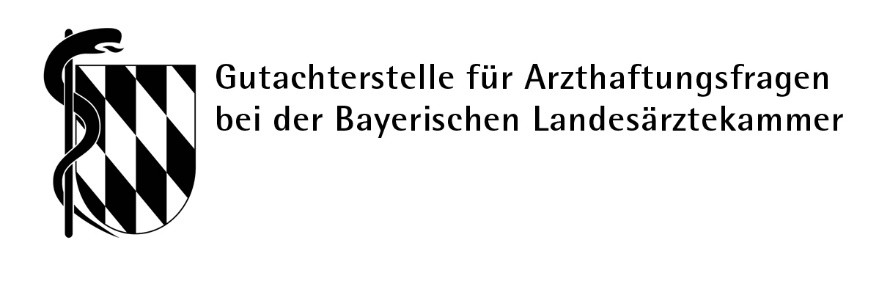 Aktenzeichen: (bitte bei jedem Schriftwechsel angeben)Name:Vorname, Titel:ggf. Facharzt/-ärztin für:Bezeichnung der Praxis / des MVZ / Belegkrankenhauses etc.:falls Krankenhaus: Abteilung:Straße:PLZ, Ort:E-Mail:Sind Sie in der o.g. ärztl. Einrichtung belegärztlich tätig?                Ja □        Nein □Wer hat die Behandlung abgerechnet?Name:(falls abweichend) Name zum Zeitpunkt der Behandlung:Vorname:Straße:PLZ, Wohnort:Name der Haftpflichtversicherung:Ansprechpartner/-in:Versicherungsnummer:Schadensnummer:Straße:PLZ, Ort:Telefon:ICD-10-Schlüssel:Ggf. – wann?Datum der letzten Konsultation:Checkliste für die benötigten medizinischen UnterlagenCheckliste für die benötigten medizinischen UnterlagenGrundsätzlich benötigte Unterlagen bei der ambulanten Behandlung:Unterlagen beigefügtKopie der Karteikarte oder PC-Ausdruck (Zeitraum: beanstandeter
	Zeitraum +/- 1 Jahr)bei nicht eindeutig lesbaren, handschriftlichen Karteikarteneinträgen
	bitte zusätzlich Ausfertigung in Maschinenschrift eigene und externe Arztbriefe / Befundberichte und sonstige relevante 	Behandlungsunterlagen im Zusammenhang mit der beanstandeten
	Behandlung (Zeitraum: beanstandeter Zeitraum +/- 1 Jahr)eigene und externe bildgebende Befunde (Röntgenbilder, CT-Bilder,
	MRT-Bilder etc.) im Zusammenhang mit der beanstandeten BehandlungGrundsätzlich benötigte Unterlagen bei der stationären Behandlung:endgültiger ärztlicher Entlassungsbericht (Arztbrief) über den
	stationären Aufenthalt, in dem die beanstandete Behandlung erfolgtesofern der Patient in mehreren Abteilungen behandelt wurde, auch
	alle Arztbriefe dieser Abteilungen (z. B. Chirurgie, Intensivmedizin, 	Rehabilitationsmedizin etc.)ggf. vorliegende bildgebende Befunde (Röntgenbilder, CT-Bilder, 
	MRT-Bilder etc.)vollständige Kopie der gesamten medizinischen Behandlungsunter-
	lagen einschließlich der ärztlichen- und Pflegedokumentation, Labor-	befunde, Untersuchungsbefunde etc.ggf. weitere vorliegende Arztbriefe früherer / nachfolgender stationärer 	Behandlungen +/- 5 Jahre vor / nach der beanstandeten Behandlungggf. vorliegende externe Arztbriefe (z.B. Anschlussheilbehandlung 	etc.) 
	+/- 5 Jahre vor / nach der beanstandeten BehandlungZusätzlich erforderliche Unterlagen bei beanstandeten stationären 
Operationenvollständige OP-Berichte mit OP-DiagnosenDokumentation der ärztlichen Aufklärung und der Einwilligung des 
	Patienten in den Eingriff / die EingriffeZusätzlich erforderliche Unterlagen bei beanstandeten Eingriffen am Skelettsystembildgebende Befunde (Röntgenbilder, CT-Bilder, MRT-Bilder etc.) 
	unmittelbar vor dem beanstandeten Eingriff, ggf. auch Bilder und 
	Befunde extern durchgeführter Untersuchungenbildgebende Befunde (unmittelbar) nach dem beanstandeten Eingriff, 	ggf. auch intraoperative Bilder(soweit vorhanden) bildgebende Befunde im weiteren VerlaufUnterlagen über die postoperative BehandlungHinweis zu bildgebenden Befunden: Röntgenbilder, CT-Bilder, MRT-Bilder etc. bitte leihweise im Original oder auf CD an die Gutachterstelle übersenden (Einschreiben) - bitte kein Papierausdruck!Hinweis zu bildgebenden Befunden: Röntgenbilder, CT-Bilder, MRT-Bilder etc. bitte leihweise im Original oder auf CD an die Gutachterstelle übersenden (Einschreiben) - bitte kein Papierausdruck!Bei längeren stationären Behandlungen mit umfangreicher Dokumentation bitte nur die medizinisch relevanten Behandlungsunterlagen beifügen (ausschließlich logistische/technische Unterlagen sind grundsätzlich nicht erforderlich und werden bei Bedarf gesondert angefordert).Bei längeren stationären Behandlungen mit umfangreicher Dokumentation bitte nur die medizinisch relevanten Behandlungsunterlagen beifügen (ausschließlich logistische/technische Unterlagen sind grundsätzlich nicht erforderlich und werden bei Bedarf gesondert angefordert).